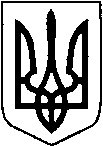 ОПОРНИЙ ЗАКЛАД ЗАГАЛЬНОЇ СЕРЕДНЬОЇ ОСВІТИ «ХОТЕШІВСЬКИЙ ЛІЦЕЙ» КАМІНЬ – КАШИРСЬКОЇ МІСЬКОЇ РАДИ  ВОЛИНСЬКОЇ ОБЛАСТІвул. Лесі Українки, 20,  с. Хотешів,   Камінь – Каширський  р-н,  Волинська обл., 44512телефон: 0977635118  e-mail: Hoteshivschool@ukr.net Web: https://hoteshiv.e-schools.info Код  ЄДРПОУ 43390297Інформаціящодо  контингенту  учнів  закладу  за 2021 – 2022 н. р.Планова  потужність  закладу (станом  на 28.02.1951р.) – 240 учнів.Загальна кількість  учнів  в закладі  освіти – 271 ученьЗ  них  філія – 15  учнів.Підвозяться  шкільним  автобусом (с. Котуш) – 14 учнів.Середня  наповнюваність класів -  19 учнів.